NRV TRADITIONAL KARATE, LLCRELEASE, LIABILITY WAIVER, ASSUMPTION OF RISK AGREEMENT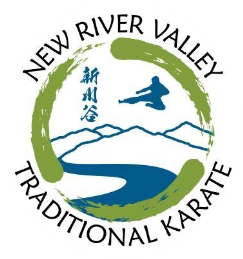 Student Name: __________________________________________Date__________________________________Parent’s Name: _______________________________________________________________________________Age: _____ Date of Birth: __________Does your child have any special needs or allergies?_____________________________________________________________________________________________________________Address: _____________________________________________________________City: ___________________________State:_______________ Zip:_____________Tel # Home: _____________________Cell#:________________________Emergency Contact:______________E-Mail Address: _______________________________________________________Have you had any previous experience in Martial Arts? _____________________________________________What are your primary motivations to Study Karate? _____________________________________________________________________________________________PLEASE READ THIS DOCUMENT CAREFULLY BEFORE SIGNING. THIS IS A LEGALLY BINDING DOCUMENT.THIS FULLY SIGNED FORM MUST BE SUBMITTED BEFORE ANY PERSON IS ALLOWED TO PARTICIPATE WITH NRV TRADITIONAL KARATE, LLC.I, the undersigned, wish to participate in karate training beginning on the date(s) indicated above and I hereby agree as follows:I acknowledge, understand and appreciate that as part of my participation with NRV Traditional Karate, LLC there is a very real risk of injury.  The practice of Karate is the physically strenuous, dynamic, and challenging practice of self-defense which includes, but is not limited to, punching, kicking, striking, and grappling, both individually and with partners.  I understand that my participation in class will require me to engage in conditioning exercises, formal exercises, and other physical activities that involve risk.  I accept all such risk for any injury including but not limited to the following: paralysis, head trauma, neck trauma, back trauma, injury to the arms, legs, feet, hands, impaired mental functions, loss or impairment of sight, loss or impairment of hearing, broken bones, internal injuries, genital injuries, dental injuries, lacerations, sprains, disfigurement, infectious diseases such as AIDS, HIV, herpes, hepatitis and others, and other injury that I may incur through my participation with NRV Traditional Karate, LLC classes, instruction and use of facilities.  I understand the injuries described may result not only from intentional action, but also from inadvertent, negligent, or reckless action, by myself or others, including the malfunction or failure of any of the equipment or facilities (including pads, protectors, punching bags, and tumbling mats) and errors or mistakes in instruction or performance of fighting or defense techniques by instructors or other students of NRV Traditional Karate, LLC.  I understand that there is physical contact between myself, the other students and the instructors and this contact is an unavoidable part of training that exposes me to injury.  I also understand that proper instruction cannot and will not eliminate the risk of injury.  I understand there may be other risk or other social or economic losses either not known to me or readily foreseeable at this time; and I fully accept all such risks and all responsibility for losses, cost, and damages incurred as a result of my participation with NRV Traditional Karate, LLC.  I understand that neither NRV Traditional Karate, LLC, or employees, instructors, nor students authorize me to use any of the fighting or defense techniques that I learn in my studies against any other person, in any circumstances other than (a) martial arts training, matches, exhibitions, or demonstrations, and (b) self-defense or defense of other in a situation that involves the risk of imminent physical injury or death.I HEREBY RELEASE, DISCHARGE, COVENANT NOT TO SUE AND AGREE TO HOLD HARMLESS NRV Traditional Karate, LLC, it’s owners, employees, volunteers, and other participants of  the premises on which the activity takes place (each considered a “Release”) from all liability, claims, demands, losses or damages on account caused or alleged in whole or in part by any act or omission of the Releases in connection with the activities described above, whether or not caused in whole or in part by the negligence of any Release, including rescue operations, and further agree that if, despite this release, I or anyone on my behalf makes a claim against any Release, I will indemnify, save and hold harmless each of the Releases from any litigation expenses, attorney’s fees, loss liability, damage or cost as may occur as the result of such claim.NRV Traditional Karate, LLC recommends that you undergo a physical examination before undertaking this activity.  I understand that my failure to have a physical exam performed may result in a condition causing serious injury or death.  I hereby further represent that I have no medical or other condition that would expose me to any type of unusual risk while participating in classes, instruction and use of facilities, and I certify that I am free from AIDS, HIV, herpes, hepatitis and any other such infectious diseases. I am responsible for monitoring my own activity level and maintaining awareness of my own physical limitations.  I further agree that I will immediately discontinue participation in any activity which I perceive to be unsafe for any reason.I HAVE READ THIS AGREEMENT, FULLY UNDERSTAND ITS TERMS, UNDERSTAND THAT I HAVE GIVEN UP SUBSTANTIAL RIGHTS OF SIGNING IT, AND HAVE SIGNED IT FREELY; I INTEND IT TO BE A COMPLETE RELEASE OF ALL LIABILITY TO THE GREATEST EXTENT ALLOWED BY LAW AND AGREE THAT IF ANY PORTION OF THIS AGREEMENT IS HELD TO BE INVALID THE BALANCE SHALL CONTINUE IN FULL FORCE AND EFFECT.Printed Name of Participant: _______________________________________________Signature of Participant:____________________________________________Date:_________________________MINOR RELEASE I AM THE MINOR’S PARENT AND/OR LEGAL GUARDIAN AND HAVE THE AUTHORITY TO EXECUTE THIS WAIVER ON HIS/HER BEHALF.  I UNDERSTAND THE NATURE OF KARATE AND ITS PRACTICE AS DESCRIBED ABOVE AND THE MINOR’S EXPERIENCE AND CAPABILITIES; I BELIEVE THE MINOR TO BE QUALIFIED, IN GOOD HEALTH, AND IN PROPER PHYSICAL CONDITION TO PARTICIPATE IN SUCH ACTIVITY.  I hereby adopt without mental reservation the entirety of the above WAIVER OF LIABILITY AND RELEASE, ASSUMPTION OF RISK on the minor, his/her parents/guardians, personal representatives, heirs, beneficiaries and assigns.Name of Parent/Guardian__________________________________________________________________Signature of Parent/Guardian:________________________________________Date:_________________________(If younger than 18 years of age)NRV TRADITIONAL KARATE, LLCRELEASE AGREEMENTPLEASE READ THIS DOCUMENT CAREFULLY BEFORE SIGNING. THIS IS A LEGALLY BINDING DOCUMENT.“I grant NRV Traditional Karate, LLC the right to use, publish, and reproduce, for all purposes, my name, pictures of me (my child) in film or electronic (video) form, sound and video recordings of my voice, and printed and electronic copy of the information in any and all media including without limitation to take photographs or video of me in association with NRV Traditional Karate, LLC. I agree that NRV Traditional Karate, LLC may use such photographs or video of me with or without my name and for any lawful purpose, including such purposes as publicity, illustration, advertising, and web content. I also waive any right to inspect or approve finished photographs, audio, video, multimedia, or advertising recordings and copy or printed matter or computer generated scanned image and other electronic media that may be used in conjunction therewith or to approve the eventual use that it might be applied.”Print Name ________________________________________________Date____________________________Signature __________________________________________________Date____________________________